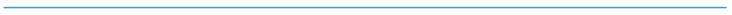 Załącznik nr 10 do Ogłoszenia………………………..nazwa i adres Wykonawcy………………………..miejscowość, dataWYKAZ OSÓB(zgodnie z wymaganiami opisanymi w Rodz. V ust. 1 pkt 2) lit. b))............................................................. 	(podpis i pieczęć osoby uprawnionejdo reprezentacji Wykonawcy)Lp.Funkcja w ramach niniejszego zamówieniaImię i nazwiskoWykształcenie Doświadczenie na wymaganym stanowisku, w latachPodstawa dysponowania osobą1.Dietetyk